Boeing 747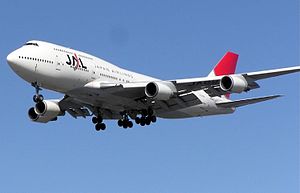 План:Введение1 Аэродинамическая схема2 История2.1 Разработка2.2 Эксплуатация2.3 Будущее «747»3 Модификации3.1 747—1003.2 747—2003.3 747—3003.4 747—4003.5 747—83.6 Специальный грузовой вариант4 Силовые установки5 Военные модификации и самолёты глав государств6 Технические характеристики7 Интересные факты8 Вечная стоянка9 Потери самолётовВведениеБоинг 747, выпускаемый американской компанией Boeing, часто именуемый «Джамбо Джет» (англ. Jumbo Jet), или просто «747», — первый в мире широкофюзеляжный дальнемагистральный пассажирский авиалайнер. Первый полёт был выполнен 9 февраля 1969 года. На момент своего создания Boeing 747 был самым большим, тяжёлым и вместительным пассажирским авиалайнером, оставаясь таковым в течение 37 лет, до появления A380, первый полёт которого состоялся в 2005 году.Boeing 747 имеет двухпалубную компоновку, при этом верхняя палуба значительно уступает по длине нижней. Размеры и своеобразный «горб» верхней палубы сделали Boeing 747 одним из наиболее узнаваемых самолётов в мире, героем десятков кинофильмов и символом гражданской авиации.Существует несколько различных вариантов Boeing 747, большинство из которых могут совершать перелёты большой дальности. Рекордсменом среди 747 является Боинг австралийской авиакомпании Qantas Airways, совершивший в 1989 году беспосадочный перелёт из Лондона в Сидней, преодолев тем самым 18000 км за 20 часов 9 минут, не имея на борту ни пассажиров, ни груза.До сентября 2010 года было заказано 1527 моделей Boeing 747, доставлено 1418 самолётов.1. Аэродинамическая схемаЧетырёхмоторный турбовентиляторный низкоплан со стреловидным крылом и однокилевым оперением.2. История2.1. Разработка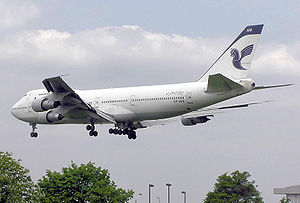 Boeing 747—100 Iran airИдея разработки Боинга 747 возникла во время бурного роста объёмов авиаперевозок в 60-х. Боинг 707, господствовавший в то время на рынке авиаперевозок США, уже с трудом справлялся с растущим потоком пассажиров. До этого корпорация «Боинг» уже занималась разработкой крупного транспортного самолёта для армии США, однако тогда корпорация проиграла проекту компании Локхид — C-5 «Гэлэкси». Тем не менее, наиболее преданный «Боингу» покупатель — авиакомпания Pan American — выработала требования к гигантскому пассажирскому самолёту, который должен был быть больше «707» в два раза. В 1966 году корпорация представила конфигурацию нового самолёта, получившего обозначение «747». Изначальный проект представлял собой полностью двухпалубный самолёт, однако с такой конфигурацией возникали некоторые трудности, и от схемы отказались в пользу «горба». Из первой серии из 100 самолётов Pan Am заказала 25.В то время считалось, что такие гиганты вскоре будут вытеснены сверхзвуковыми самолётами. Поэтому «747» изначально разрабатывался как грузопассажирский самолёт. Со временем планировалось даже полное переоборудование всех самолётов в грузовые. Кабину экипажа поместили на верхнюю палубу специально для того, чтобы была возможность преобразовать нос самолёта в грузовую аппарель. Предполагалось, что рынок не нуждается более чем в 400 самолётах этого типа, однако, несмотря на критику и жёсткую конкуренцию в 1993 году был построен тысячный самолёт. Лишь в первом десятилетии XXI века объём продаж «747» начал падать.Строительство самолётов было связано с некоторыми трудностями: завод Боинга не обладал возможностями выпускать такие гигантские самолёты. Для этого в небольшом городке Эверетт в штате Вашингтон был построен новый завод, который и стал домом для нового семейства самолётов.Компания Pratt & Whitney разработала огромный турбовентиляторный двигатель с высокой степенью двухконтурности — JT9D, который первоначально использовался исключительно на «747». В целях повышения уровня безопасности и лётных качеств самолёта на «747» были установлены 4 резервные гидравлические системы и щелевые закрылки, которые позволяли использовать самолёт на взлётно-посадочных полосах стандартной длины.На испытаниях самолёта для получения сертификата лётной годности Boeing разработал необычное учебное устройство, известное как «Фургон Уодделла» (названное так в честь лётчика-испытателя «747», Джека Уодделла), которое состояло из макета кабины, установленного на крыше грузовика. Тренажёр был предназначен для того, чтобы обучить лётчиков управлять самолётом на рулении с такого высокого положения кабины.Boeing дал обещание Pan Am доставить первый самолёт к 1970 году — то есть необходимо было разработать, построить, испытать и сертифицировать самолёт меньше чем за 4 года. Работа шла очень быстро, однако колоссальные затраты корпорации на постройку нового завода и разработку самолёта поставили Boeing на грань банкротства. Тем не менее, колоссальная прибыль от реализации «747» окупила все затраты корпорации.2.2. Эксплуатация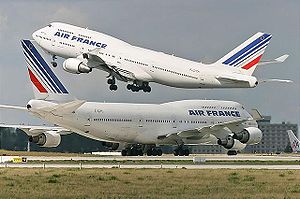 Два Боинга 747—400 авиакомпании Air FranceИзначально крупные авиакомпании относились к новому самолёту несколько скептически. В это же время корпорации «МакДоннелл-Дуглас» (позже поглощенная «Боингом») и «Локхид» разрабатывали трёхмоторные широкофюзеляжные самолёты гораздо меньших размеров по сравнению с «747». Многие авиакомпании считали, что «747» не оправдает себя на дальнемагистральных маршрутах и будет не так экономичен, как трёхмоторные McDonnell Douglas DC-10 и Lockheed L-1011 TriStar. Кроме того, вызывал сомнения тот факт, что из-за своих размеров «747» может не соответствовать инфраструктурам аэропортов. В настоящее время с подобными проблемами сталкивается Airbus A380.Беспокойство авиаперевозчиков вызвал высокий (по сравнению с трёхмоторными самолётами) расход топлива. Многие авиакомпании сразу же объявили о своём нежелании приобретать Боинг-747 из-за угрозы резкого увеличения цен на билеты.Беспокойства авиаперевозчиков оправдались. Топливный кризис 1970-х годов вызвал стремительный рост цен на нефть и сокращение объёмов авиаперевозок. Авиакомпании столкнулись с проблемой нерентабельности «Боинга-747»: из-за высоких цен на билеты самолёты летали полупустыми. Авиакомпания American Airlines устанавливала вместо кресел пианино и барные стойки с целью привлечения пассажиров, но и этих мер оказалось недостаточно. В дальнейшем компания переоборудовала все самолёты в грузовые, затем продала. Через некоторое время Continental Airlines поступила со своими самолётами так же. Новые McDonnell Douglas DC-10, Lockheed L-1011 TriStar, а позже Airbus A300 и Boeing 767 захватили большую часть рынка широкофюзеляжных самолётов. Многие авиаперевозчики с выходом новых самолётов почти сразу отказались от «747» в их пользу. Среди них: Air Canada, Aer Lingus, SAS, TAP Portugal и Olympic Airways.Многие авиакомпании продолжают использовать «Боинг-747» на особо загруженных маршрутах. В Азии «747» часто используется на средних и даже ближних маршрутах, особенно в Японии. «747» всё так же используют на самых протяжённых трансконтинентальных линиях. Самый большой флот «747» принадлежит японской национальной авиакомпании Japan Airlines — 73 самолёта. British Airways обладает крупнейшим флотом модификации 747—400, включающим 57 самолётов.Самолёты «Боинг-747» эксплуатируются и в России. Авиакомпания Трансаэро имеет шестнадцать лайнеров (четыре B747-200, четыре B747-300 и восемь B747-400), авиакомпания AirBridgeCargo, входящая в группу компаний Волга-Днепр, имеет девять машин в грузовом варианте (два самолёта Boeing 747-200F, один B747-300F и шесть 747—400ERF) .2.3. Будущее «747»После создания модификации 747—400 рассматривалось множество вариантов усовершенствования самолёта, однако утверждён был лишь проект 747-8 2005 года.Программа 747-X была запущена в ответ на европейскую программу корпорации Airbus A3XX. Этот проект подразумевал создание самолётов Boeing 747-500X и Boeing 747-600X вместимостью до 800 пассажиров. Корпорации General Electric и Пратт & Уитни создали совместное предприятие для производства двигателей GP7200 специально для увеличенного «747». Однако большинство авиаперевозчиков предпочли разработку принципиально нового самолёта модернизации старого, и после нескольких месяцев проект был закрыт.После официального старта программы А380 в 2000 году «Боинг» вновь было взялся за 747-Х, но позже отказался от него в пользу проекта «Sonic Cruiser» — проект субзвукового пассажирского самолёта. Потом проект законсервировали и принялись за разработку Боинга 787 (изначально 7Е7). Впрочем некоторые идеи, разработанные в ходе проекта 747-Х, нашли применение в самолёте Boeing 747-400ER.В начале 2004 года Boeing опубликовал планы создания самолёта 747 «Advanced». Этот самолёт представляет собой удлинённый Boeing 747—400. На новом самолёте планируется использовать совершенно новую авионику — схожую с авионикой Боинга 787. 14 ноября 2005 года «Боинг» заявил о начале проекта, и самолёту было присвоено обозначение Boeing 747-8. Авиакомпании заказали 109 самолётов (33 пассажирских, 76 грузовых). Из пассажирских перевозчиков интерес к 747-8 проявила Lufthansa (20 машин), Korean Air (5 машин) и американская Boeing Business Jet (8 машин). Грузовыми (здесь у 747 нет конкуренции, грузовой А380 присутствует пока что лишь на схемах) заинтересовались 8 авиакомпаний, среди которых такие как Dubai Aerospace Enterprise (15 самолётов), Nippon Cargo Airlines (14 самолётов), Cargolux (13 самолётов), а также российская Волга-Днепр (5 самолётов)Между тем, последний пассажирский Boeing-747-400 был поставлен заказчику (тайваньской авиакомпании China Airlines) в апреле 2005 года[3], с тех пор из ангаров Boeing выкатывались только грузовые «Джамбо джеты». Число эксплуатируемых самолётов этого типа постепенно сокращается.3. Модификации3.1. 747—100Boeing 747—100 был первой моделью из серии «747» и вскоре после своего появления получил прозвище Jumbo. Всего в разных подвариантах было построено 250 самолётов этой модификации, из них 167 самолётов представляли собой базовый вариант 747—100, 45 — SP, 29 — SR и 9 — 100B[5]. Последний Boeing 747—100 принадлежал к модификации −100SR, был построен для Japan Airlines и был поставлен в сентябре 1986 года.Основной вариант 747—100. Первый Boeing 747 под официальным обозначением Boeing 747—100 был построен 2 сентября 1968 года. Первый полёт состоялся 9 февраля 1969 года. 1 января 1970 года принадлежавшим Pan American World Airways самолётом был выполнен первый коммерческий рейс. Первой европейской авиакомпанией, которая приобрела Boeing 747—100, была Lufthansa, которая получила в общей сложности три самолёта этой модели. Базовый вариант имел дальность полёта 7200 км. На самых первых самолётах на верхней палубе располагалось помещение для отдыха с тремя иллюминаторами. Несколько позже, когда авиакомпании стали использовать верхнюю палубу для пассажиров первого и бизнес-класса, палуба была окончательно переоборудована в пассажирский салон, рассчитанный на 60 пассажиров. Последний экземпляр базового варианта Boeing 747—100 был поставлен авиакомпании Pan American World Airways 2 июля 1976 года. Некоторые самолёты серии 747—100 были переоборудованы в грузовые 747-100(SF).Boeing 747SR (англ. Short Range — малая дальность). SR-версия Boeing 747—100 является самолётом для авиалиний малой протяжённости. Boeing 747SR был разработан как ближнемагистральная модификация 747—100. У этого самолёта меньший запас топлива, зато пассажировместимость достигла 500 человек, а позже — 550. У 747SR, кроме того, усовершенствована конструкция фюзеляжа. Позже, модификации SR появилась и у Боинга 747—300. Боинги 747SR используются в основном только на внутренних японских линиях. Несколько самолётов Boeing 747-100SR были доставлены Japan Airlines с удлинённой верхней палубой. Позже эта модификация получила наименование 747SUD (англ. stretched upper deck). Один из самолётов, некогда летавших в Japan Airlines, сегодня используется NASA в качестве носителя спейс шаттла.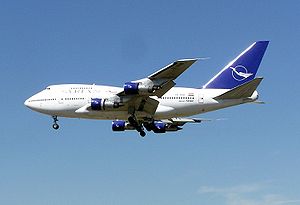 Boeing 747SPМодификация Boeing 747SP (англ. Special Perfomance) была разработана в 1976 году. Этот самолёт был создан для того, чтобы составить серьёзную конкуренцию ДС-10 и Л-1011. Дело в том, из-за своих размеров Боинг был часто нерентабелен на маршрутах средней загруженности, и проигрывал на них Дугласам и Локхидам. Разработка Боинга 737 и 747 отнимала у компании слишком много денег, поэтому у компании не было возможности создать принципиально новый самолёт. Вместо этого у Боинга 747 был укорочен фюзеляж и была проведена некоторая оптимизация параметров самолёта специально для маршрутов небольшой загруженности.Помимо укороченного фюзеляжа, у 747SP увеличена площадь поверхности киля и закрылков. 747SP брал на борт до 220 пассажиров. Максимальная дальность полёта составляла 10 500 км на крейсерской скорости 980 км/ч.До появления Airbus A340 747SP обладал наибольшей дальностью полёта среди пассажирских самолётов и пользовался популярностью у компаний, занимавшихся трансокеанскими перевозками — American Airlines, Qantas и Pan American. Несмотря на свои технические преимущества, 747SP не стал так популярен, как надеялся производитель. Было построено всего 45 самолётов этой модификации. Большинство из них по-прежнему эксплуатируются в основном в странах Ближнего Востока. Один самолёт был построен специально под летающую астрономическую лабораторию — SOFIA (Stratospheric Observatory for Infrared Astronomy). На нём расположен телескоп диаметром 2,5 метра.Boeing 747—100В отличался от своих предшественников усовершенствованной системой управления и шасси. Первым заказчиком Boeing 747—100В стала авиакомпания Iran Air, получившая первый экземпляр 2 августа 1979 года. Остальные восемь экземпляров были проданы Saudi Arabian Airlines.3.2. 747—200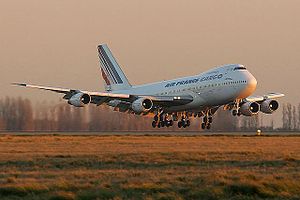 Boeing 747—200Представленный в 1971 году и позже совершенствовавшийся Boeing 747—200 имел более мощные двигатели и увеличенную взлётную массу, что позволяло увеличить дальность полёта. Первые 747—200 на верхней палубе имели 3 иллюминатора, но позже Боинг окончательно отказался от такой схемы и новые самолёты строил с десятииллюминаторной палубой. У последней модификации, 747—200В, выпускаемой с 80-х, дальность полёта доведена до 10 800 км. На основе планера Боинга 747—200 были построены модификации для ВВС США : 3 ВКП E-4A и 1 E-4B и 2 самолёта VC-25A для перевозки президентов США.Boeing 747—200С и 747-200F были разработаны для перевозки грузов. 747-200F — исключительно грузовой самолёт, тогда как 747—200С — способен перевозить либо груз, либо пассажиров. Модификация 747—200М «Combi» может перевозить и то, и другое одновременно. Как и 747—100, много пассажирских самолётов 747—200 были позже переоборудованы в грузовые.Boeing 747—200В — усовершенствованная версия 747—200 с более мощными двигателями и большим запасом топлива.3.3. 747—300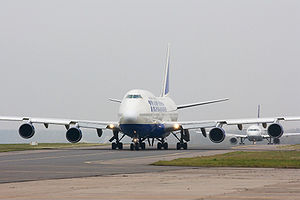 Боинг 747—300 авиакомпании Трансаэро. Аэропорт ДомодедовоBoeing 747—300 изначально задумывался как трёхмоторная версия Боинга 747SP, однако от этого плана быстро отказались из-за малого спроса на такую модель на рынке.Обозначение 747—300 было присвоено новому самолёту, появившемуся в 1980 году. На этом самолёте была значительно увеличена верхняя палуба, что увеличило пассажировместимость. На основе 747—300 были созданы варианты 747—300М (грузопассажирский) и 747-300SR (ближнемагистральный). Отличительной особенностью нового самолёта стала прямая лестница, соединяющая верхнюю и нижнюю палубы. На более ранних самолётах устанавливалась спиральная. Максимальная дальность полёта составила 12 400 км.Среди авиакомпаний, эксплуатирующих значительное количество самолётов Boeing 747—300, — Japan Airlines, Air India, Saudi Arabian Airlines, Pakistan International Airlines (PIA), Qantas, «Трансаэро» и Thai Airways.3.4. 747—400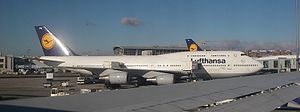 Boeing 747—400 авиакомпании LufthansaBoeing 747—400 является самой новой и самой популярной моделью из серии и производится до сих пор. У этого самолёта добавлены вертикальные законцовки на крылья (винглеты; однако, их нет на самолётах Japan Airlines, осуществляющих внутренние перевозки по Японии). Кабина экипажа была усовершенствована новой авионикой, в связи с чем отпадала необходимость в бортинженере. Были установлены дополнительные хвостовые топливные баки, усовершенствованные двигатели. Кроме того, самолёт отличает повышенная степень комфортности. В эксплуатацию 747—400 поступил в 1989 году в компании Northwest Airlines.Boeing 747—400 на 25 % экономичнее 747—100 и в два раза тише. Разработаны варианты 747—400М (грузопассажирский), 747-400F и 747-400SF (грузовые). Специально разработанный для внутренних линий Японии самолёт 747-400D удерживал мировой рекорд по пассажировместимости до 2005 года, вмещая до 594 человек. Затем его сменил Airbus A380, который в одноклассовой конфигурации вмещает 853 пассажираМодификация 747-400ER — самолёт с увеличенной дальностью полёта.3.5. 747—8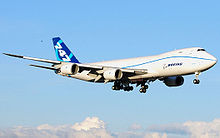 8 февраля 2010 года. Первый полёт Boeing-747-8R7FУдлинённая на 5,5 метров транспортная версия 747—400, максимальная взлётная масса (442 тонны) на 16 % больше оригинала (но на 18 тонн меньше, чем у А380-800). Первый испытательный полет нового самолета состоялся 8 февраля 2010 года с аэродрома Пейн-Филд (Эверетт, штат Вашингтон), с годичным отставанием от графика. По данным на 30 сентября 2010 года, первые грузовые самолёты будут поставлены в середине 2011, а пассажирские в конце того же года.
Салон пассажирского лайнера Boeing 747-8 Intercontinental, представленного в феврале 2011 года, способен вместить 467 авиапассажиров. При этом, как сообщается в релизе компании новая модель Боинга экономичней предыдущей модели.3.6. Специальный грузовой вариант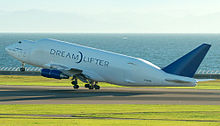 Boeing 747LCF c надписью «Dreamlifter» на фюзеляжеВ октябре 2003 года Boeing объявил, что ввиду значительной продолжительности морской перевозки транспортировка деталей Boeing 787 к месту окончательной сборки будет осуществляться по воздуху. Для этих целей планируется конвертировать Boeing 747—400 в грузовой самолёт с «открывающимся» фюзеляжем по типу Airbus Beluga для перевозки отдельных частей крыльев и фюзеляжа. Модернизацию планируется провести на Тайване. Boeing уже выкупил два самолёта авиакомпании China Airlines. Самолёт получил название «Dreamlifter».Благодаря Boeing 747LCF (Large Cargo Freighter) доставить в США крылья для «787», производимые в Японии, можно будет всего за один день, а не за месяц.4. Силовые установкиBoeing 747—1004 Пратт & Уитни JT9D-7ABoeing 747—200/3004 Пратт & Уитни JT9D-7R4G24 Rolls-Royce RB211-524D44 General Electric CF6-50E2Boeing 747—4004 Пратт & Уитни PW40624 Rolls-Royce RB211-524H4 General Electric CF6-80C2B1FBoeing 747-84 General Electric GEnx5. Военные модификации и самолёты глав государств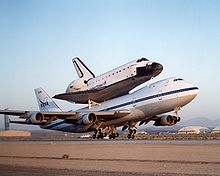 Boeing 747 Shuttle Carrier AircraftVC-25A — самолёты для перевозки президента США. Два VC-25A были построены в конце 1980 годов на основе планера Boeing 747—200. Носят специальную окраску. В службе управления воздушным движением им выдаётся код Air Force One — тому самолёту, на борту которого находится президент. В случае если на борту присутствует первая леди или вице-президент США (но не сам президент), самолёту присваивается кодовое обозначение Air Force One Foxtrot. В настоящее время используются президентами США для внутренних и зарубежных поездок (см. статью VC-25).E-4B Nightwatch известные как NEACP (англ. National Emergency Airborne Command Post), произносится как «Kneecap», а с 1994 года получившие второе название NAOC (англ. National Airborne Operations Center) — воздушные командные пункты (ВКП) для президента США, министра обороны США, других членов высшего руководства на случай начала ядерной войны и разрушения наземных структур управления. Разговорное название у них в США — «самолёты Судного дня» (англ. doomsday planes). Первые 3 E-4A построены на основе планера Boeing 747—200 на заводе Boeing в 1974—1978. В 1979 году был построен модернизированный E-4B, и в 1980 году все три E-4A были модернизированы и стали называться E-4B. В настоящее время находятся на дежурстве на базах (см. статью E-4).Самолёт используется для перевозки воздушно-космического самолёта «Спейс шаттл» с запасных космодромов к основному месту старта на мысе Канаверал. Челнок крепится на фюзеляже сверху.Высокая грузоподъёмность и большие внутренние объёмы сделали «747» постоянным участником различных программ ПРО армии США. Сейчас на нём смонтирован экспериментальный химический лазер большой мощности, предназначенный для поражения баллистических ракет противника на участке разгона.6. Технические характеристики7. Интересные факты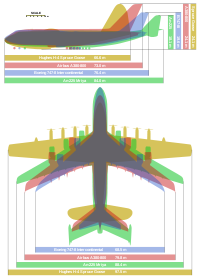 Сравнение четырёх самых больших самолётов мира: Hughes H-4 «Spruce Goose», Airbus A380-800, Boeing 747-8 Intercontinental и Ан-225 «Мрия».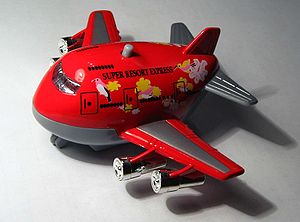 Детская игрушка-самолёт. Даже в этом виде можно узнать Боинг 747 — четыре двигателя и верхняя палуба.Boeing 747—400 состоит из 6 млн деталей (половина из которых — крепёжные), производимых в 33 разных странах.Один двигатель Боинга 747 создаёт бо́льшую тягу, чем все четыре двигателя Боинга 707.Из-за очень большой длины фюзеляж в течение полёта слегка изгибается. Это не было предусмотрено во время конструирования и сначала приводило к раскачиванию самолёта при полёте на автопилоте. Затем были сделаны доработки, устранившие эту проблему.В 1970-х годах пилоты дали прозвище 747 «королева небес» (англ. Queen of the Skies) за большие размеры.Boeing 747 сертифицирован для полётов на трёх двигателях. Даже при отказе на разбеге одного из его четырёх двигателей он может взлететь и продолжить полёт до аэропорта назначения.До 1980-х годов в каждом самолёте «Боинг-747» содержалось около 1500 кг обеднённого урана в качестве балластной массы в рулевых поверхностях.Во время операции «Соломон» был поставлен мировой рекорд по перевезённому количеству пассажиров в один полёт одним воздушным судном — 24 мая 1991 года «Boeing-747» авиакомпании El Al перевёз в Израиль 1122 пассажира.8. Вечная стоянкаДовольно большое количество снятых с эксплуатации самолётов Boeing 747 установлено на вечные стоянки во многих музеях и аэропортах мира. Среди них:Boeing 747—100 «City of Everett», первый прототип Боинга 747 в Музее Полёта, СиэтлBoeing 747—200 авиакомпании KLM, Национальный парк авиации. НидерландыBoeing 747—200 авиакомпании Qantas, аэропорт Лонгрич, АвстралияBoeing 747—200 авиакомпании South African Airways, аэропорт Йоханнесбург, ЮАРBoeing 747—200 авиакомпании Lufthansa, Музей техники в г. Шпайер, ГерманияBoeing 747—100 авиакомпании Air France, аэропорт Ле-Бурже, ФранцияBoeing 747SP авиакомпании Iran Air, Аэрокосмический музей, Тегеран, ИранBoeing 747—200 «Jumbo Hostel», аэропорт Арланда, Стокгольм, Швеция9. Потери самолётовПо состоянию на сентябрь 2010 года в общей сложности 49 самолётов Boeing 747 были потеряны в результате катастроф и серьёзных аварий. Boeing 747 пытались угнать 31 раз, при этом 25 человек погибло. Всего в этих происшествиях погибло 3732 человека. Самая крупная по числу жертв (не считая террористический акт 11 сентября 2001) авиационная катастрофа произошла в 1977 году на острове Тенерифе в аэропорту Лос-Родеос. На взлётно-посадочной полосе столкнулись два Боинга 747, погибло 583 человека (см. Катастрофа в аэропорту Лос-Родеос и Список авиационных происшествий и катастроф).24 февраля 1989 года произошла разгерметизация лайнера United AirLines над Тихим океаном, вылетела дверь грузового отсека. 9 человек погибли. Самолёт совершил аварийную посадку в Гонолулу и позже был восстановлен.Характеристика747-100 (первоначальная версия)747-400ER747-8Длина70,7 м70,7 м76,4 мРазмах крыла59,6 м64,4 м68,5 мВысота19,3 м19,4 м19,4 мПлощадь крыла511 м²541 м² ?Вес пустого самолёта162,4 т180,8 т276,7 тМаксимальный взлётный вес340,2 т412,8 т435,4 тКрейсерская скорость0,84 М0,855 М0,855 ММаксимальная скорость0,89 М1150 км/ч1150 км/чДальность с максимальной нагрузкой9800 км14 205 км14 815 кмЗапас топлива183 380 л241 140 л227 600 лРасход топлива с максимальной нагрузкой20,3 л/км17,0 л/км15,4 л/кмГрузовая вместимость170,6 м³ (5 поддонов + 14 контейнеров LD1s)158,6 м³ (4 поддона + 14 контейнеров LD1s)275,6 м³ (8 поддонов + 16 контейнеров LD1s)Вместимость
(кол-во пассажиров)452 (2 класса)
366 (3 класса)524 (2 класса)
416 (3 класса)467 (3 класса)Силовая установка4 × Пратт & Уитни JT9D4 × General Electric CF6-804 × General Electric GEnx-2B67Тяга двигателей (4х)222,4 kN281,1 kN296,0 kNЭкипаж322ДатаБортовой номерМесто катастрофыЖертвыКраткое описание06.09.70 N752PA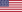  Каир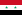 0/0Захвачен террористами, взорван после эвакуации пассажиров.23.07.73 JA8109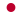  Бенгази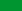 0/0Захвачен террористами, взорван после эвакуации пассажиров.20.11.74 D-ABYB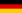  Найроби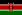 59/157Разбился при взлёте — предкрылки не были выпущены.12.06.75 N28888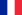  Мумбаи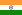 0/394Прерванный взлёт09.05.76 5-8104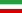  около Мадрида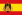 17/17Предположительно, в самолёт ударила молния.27.03.77 N736PA Тенерифе335/396Столкнулся с другим B-747 на ВПП27.03.77 PH-BUF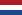  Тенерифе248/248Столкнулся с другим B-747 на ВПП.01.01.78 VT-EBD около Бандры213/213Упал с эшелона после отказа части приборов.19.11.80 HL7445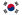  Сеул14/212Грубая посадка при сильном тумане.24.06.82 G-BDXH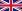  Джакарта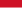 0/263Вулканическая пыль — остановка двигателей.04.08.83 N738PA Карачи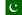 0/243Грубая посадка, один из двигателей не перешёл на реверс.01.09.83 HL7442 район Сахалина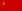 269/269Нарушил воздушное пространство СССР и был сбит Су-15.27.11.83 HK-2910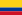  Мадрид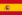 181/192Разбился при снижении из-за ошибки пилотов.16.03.85 F-GDUA Париж0/0При чистке салона начался пожар.23.06.85 VT-EFOАтлантический океан329/329Рейс Монреаль — Лондон, взрыв на борту.12.08.85 JA8119префектура Гумма520/524Из-за некачественного ремонта в полёте оторвался хвост лайнера, вышла из строя гидросистема. Пилоты в течение получаса пытались произвести безопасное снижение, изменяя тягу двигателей.02.12.85 F-GCBC Рио-де-Жанейро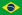 0/273Управление одним из двигателей было повреждено. Грубая посадка.28.11.87ZS-SAS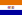 Индийский океан159/159Пожар на борту21.12.88 N739PA Локерби11+259/259Взорван ливийскими спецслужбами.19.02.89 N807FT Куала-Лумпур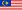 4/4Разбился при снижении, пилоты неправильно поняли диспетчера.07.05.90 VT-EBO Дели0/215При посадке двигатель накренился и сжёг крыло газовой струей.18.02.91 G-AWND эль-Кувейт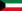 0/0Взорван иракскими войсками в ходе «Бури в пустыне».10.07.85 B-198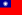  Ванли5/5Отказ двигателя, предположительно из-за механического износа.04.10.92 4X-AXG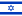  Амстердам39+4/4Отломился двигатель, самолёт потерял управление и упал на жилой дом.04.11.93 B-165 Гонконг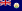 0/396Грубая посадка в ливень.20.11.95 N605FF Нью-Йорк0/468Прерванный взлёт.17.07.96 N93119 у побережья Нью-Йорка230/230Взрыв топливного бака, вероятно, из-за короткого замыкания.12.11.96 HZ-AIH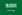  Индия312/312При наборе высоты столкнулся с Ил-76, принадлежащим Казахстану. Ошибка экипажа Ил-76.06.08.97 HL7468 Гуам228/254Разбился при снижении из-за ошибки экипажа.28.11.97 N4723UТихий океан1/393Попал в сильную турбулентность, один пассажир скончался от полученных травм. Лайнер списан.05.08.98 HL7496 Сеул0/395Грубая посадка.05.10.98 ZS-SPF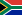  Мапуту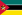 0/66Аварийная посадка после отказа двигателей.05.03.99 F-GPAN Ченнаи0/5Проблемы с передней стойкой шасси, грубая посадка.22.12.99 HL7451у Лондона4/4Разбился при наборе высоты из-за ошибки пилотов.31.10.00 9V-SPK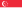  Тайбэй83/179Попытался взлететь с закрытой на ремонт ВПП.05.11.00 TJ-CAB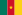  Париж0/203Один из двигателей не перешёл на реверс при посадке.23.08.01 HZ-AIO Куала-Лумпур0/6Съехал в канаву при движении к терминалу, отказ тормозов.27.11.01 9G-MKI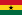  Порт-Харкорт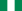 1/13Разбился при снижении, экипаж не соблюдал полётные инструкции.25.05.02 B-18255Тихий океан225/225Упал в море, развалившись в воздухе. Механический износ из-за неправильного ремонта.29.11.03 ZS-OOS Лагос0/9Сел на ВПП, где велись ремонтные работы.15.01.04 EP-IAC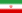  Пекин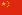 0/180Возврат в аэропорт, подломилась передняя стойка шасси.14.10.04 9G-MKJ Галифакс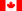 7/7Разбился при взлёте из-за неверного расчёта необходимой скорости.07.11.04 TF-ARR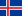  Шарджа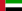 0/4Прерванный взлёт.24.01.05 N808MC Дюссельдорф0/3Выкатился за пределы ВПП при посадке.19.08.05 N627US Гуам0/334После посадки сломалась носовая стойка шасси.07.06.06 N922FT Медельин0/5Взлёт прерван из-за проблем с двигателем.25.05.08 TF-ARS Дакка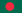 0/326После посадки из-за утечки топлива начался пожар.25.05.08 N704CK Брюссель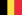 0/5Взлёт был прерван, самолёт развалился на части на ВПП.07.07.08 N714CKоколо Боготы3+0/8После взлёта загорелся двигатель, самолёт упал на ферму.03.08.08 JA8955 Бангкок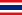 0/0При чистке салона огнеопасным раствором возник пожар.27.10.08 OO-CBA Брюссель0/н.д.Грузовой рейс, зацепил хвостом полосу при взлёте. Списан.04.09.09 VT-ESM Мумбаи0/229Пожар внешнего двигателя при взлете. Взлет прерван, лайнер списан.17.07.10 HS-VAC Каир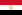 0/22При взлёте разрушился и отвалился внешний двигатель. Взлет прерван, лайнер списан.03.09.10 N571UP Дубаи2/2Пожар на борту вскоре после взлета, не смог вернуться в аэропорт.